ИНСТРУКЦИЯ ПО ЧЛ.88, АЛ.3 ОТ ПТЕЕЗА ЕДИНЕН ЕЛЕКТРОНЕН ФОРМАТ ЗА ОБМЕН НА ДАННИНА ПАЗАРА НА ЕЛЕКТРИЧЕСКА ЕНЕРГИЯДокумент:                Инструкция по чл.88, ал.3 от ПТЕЕ за единен електронен формат за           обмен на данни на пазара на електрическ енергияВерсия:	 1.0Дата на издаване:   31.01.2019РЕЗЮМЕТази инструкция за обмен на данни (ИОД) е документ, създаден за целите на комуникация между независимия преносен оператор (НПО), оператор на електропреносната мрежа (ОПМ), операторите на електроразпределителни мрежи (ОРМ), доставчиците на електрическа енергия (ДЕЕ) и координаторите на балансиращи групи (КБГ).В тази инструкция по процеси са описани правилата за комуникация и обмен на данни между участниците на пазара на електроенергия.Неразделна част от инструкцията са приложенията за прилагане на всеки тип съобщение и съответните класификатори.Рамковите условия, които дефинират тези процеси, са определени в Закон за енергетиката (ЗЕ) и Правила за търговия с електрическа енергия (ПТЕЕ).ВЪВЕДЕНИЕТози документ допълнително уточнява:Комуникация между търговските участници на пазара на електрическа енергия;Описание на отделните процеси;Правила за електронна комуникация;Описание на сигурността на комуникациите;Формати на данни.Този документ и приложенията към него описват хода и последователността на процесите в обмена на данни и потоците от данни. Задълженията и отговорностите на участниците на пазара в процеса на обмен на данни и графикът за обмен на данни се определят в съответствие с ПТЕЕ.Коригирани версии на документа са онези версии, които не включват промяна във фактите (например: добавяне на липсваща информация, допълнителни обяснения и т.н.). Това се отбелязва чрез добавянето на разширение „_vXX“ към номера на версията на документа, където XX представлява коригиращия номер на документа.ИЗПОЛЗВАНИ СЪКРАЩЕНИЯ И ПОНЯТИЯИЗПОЛЗВАНИ СЪКРАЩЕНИЯДЕЕ – Доставчик на електрическа енергия;ДПИ – Доставчик от последна инстанция;ЗЕ – Закон за енергетиката;НПО – Независим преносен оператор. Функцията се изпълнява от „Електроенергиен системен оператор“ ЕАД (ЕСО);КБГ – Координатор на балансираща група;КС – Краен снабдител;МО – Мрежови оператор, оператор на електропреносната или на електроразпределителните мрежи;ОПМ – Оператор на електропреносна мрежа. Функцията се изпълнява от „Електроенергиен системен оператор“ ЕАД (ЕСО);ОРМ – Оператор на електроразпределителна мрежа;ПТЕЕ – Правила за търговия с електрическа енергия;СТИ – Средство за търговско измерване;СТП – Стандартизиран товаров профил;ТИ – Точка на измерване на електрическа енергия.ПОНЯТИЯАвтентификация (Аuthentification)Процес, който позволява на програмната система да диференцира потребителите, както по категории, така и индивидуално, за да ограничи достъпа на неоторизирани потребители към информационните ресурси.Балансираща група (Balance Group)Група, съставена от един или повече търговски участници съгласно изискванията на правилата по чл. 91, ал. 2 на ЗЕ.Балансираща енергия (Balancing Energy)Активната електрическа енергия, която операторът на електропреносната мрежа активира за компенсиране на разликата между регистрираните при него договорени и фактически реализираните графици за доставка, както и колебанията на товарите с недоговорен график за доставка.Виртуален електромер (Virtual Electrometer)Пресметнати сумирани стойности на консумираната и отдадената активна електрическа енергия от местата на измерване на един или няколко обекта на регистриран търговски участник на пазара на електрическа енергия, определени по смисъла на Правилата за измерване на количеството електрическа енергия.Договор с доставчик от последна инстанция (ДПИ) Договор, който крайният клиент сключва с доставчик от последна инстанция за покупко-продажба на електрическа енергия.Доставчик от последна инстанцияДоставчикът от последна инстанция осигурява снабдяването с електрическа енергия на крайни клиенти, които не могат да бъдат клиенти на крайния снабдител по чл. 94а, ал. 1 от ЗЕ до избора на друг доставчик или избраният доставчик не извършва доставка по независещи от крайния клиент причини. Снабдяването с електрическа енергия е услуга от обществен интерес по смисъла на ЗЕ, която се предоставя въз основа на договор при общи условия при условията на равнопоставеност в съответствие с правилата по чл. 91, ал. 2 на ЗЕ.Достъп (Access)Правото за използване на преносната мрежа и/или разпределителните мрежи за пренос на електрическа енергия срещу заплащане на цена и при условия, определени с наредба.Електрическа уредба (Electricity Installation)Съвкупност от машини, съоръжения и апарати, предназначена за пренасяне, преобразуване и разпределение на електрическа енергия.Електропреносна мрежа (Electricity Transmission Network)Съвкупност от електропроводи и електрически уредби, които служат за пренос, трансформиране на електроенергията от високо на средно напрежение и преразпределение на електроенергийни потоци.Електроразпределителна мрежа (Electricity Distribution Network)Съвкупност от електропроводи и електрически уредби с високо, средно и ниско напрежение, която служи за разпределение на електрическа енергия.Клиент (Customer)Физическо или юридическо лице, което посредством съоръженията за присъединяване получава електрическа енергия от електрическата мрежа и я използва за собствени нужди.Компютърна сигурност (Computer Security)Система от мерки, прилагани с цел осигуряване на конфиденциалност, интегритет и достъпност до информацията.Комуникационна сигурност (Communication security)Система от мерки, включително криптографски методи, за защита на информацията от нерегламентиран достъп при нейното пренасяне.Координатор на балансираща група (Balance Responsible Party (BRP))Лице, отговарящо на изискванията на ПТЕЕ и което е регистрирано от НПО.Краен снабдителЕнергийно предприятие, снабдяващо с електрическа енергия обекти на битови и небитови крайни клиенти, присъединени към електроразпределителна мрежа на ниво ниско напрежение, в съответната лицензионна територия, когато тези клиенти не са избрали друг доставчик.Независим преносен оператор (НПО)Операторът на електроенергийната система е специализирано звено на преносното предприятие, което осъществява централизираното оперативно управление, контрола и координирането на режима на работа на електроенергийната система.Непряк член на балансираща група Обект на търговски участник, за който не се известяват самостоятелно графици към независимия преносен оператор. За този обект участникът е прехвърлил отговорността си за балансиране на координатор на балансираща група с договор за балансиране с координатор на балансираща група. За обект на краен клиент означава, че за този обект клиентът е сключил договор само с един доставчик и е прехвърлил отговорността за балансиране на този доставчик в качеството му на координатор на балансираща група.ОбектВсяка отделена по отношение на измерването на електрическата енергия електрическа инсталация на даден търговски участник.Оператор на разпределителна мрежа (ОРМ)Лице, което осъществява разпределение на електрическа енергия по електроразпределителна мрежа и отговаря за функционирането на електроразпределителна мрежа, за нейната поддръжка, развитието й на дадена територия и за взаимовръзките й с други мрежи, както и за осигуряването в дългосрочен план на способността на мрежата да покрива разумни искания за разпределяне на електрическа енергия.Период на сетълмент (Settlement Period)Интервал от време, равен на 1 час, или интервал от време, определен в инструкция на независимия преносен оператор.Ползвател (User) – Физическо или юридическо лице – ползвател на електропреносна и/или електроразпределителна мрежа, доставящо електрическа енергия в електропреносна и/или електроразпределителна мрежа или снабдявано от такава мрежа.Производител (Producer)Лице, произвеждащо електрическа енергия.Пряк член на балансираща група Обект на търговски участник, за който може да бъде сключен договор с повече от един доставчик/клиент, като отговорността за балансиране е прехвърлена само на един от тях, регистриран като координатор на балансираща група. Търговският участник има право да възложи на координатора да осъществява известяването на графиците за обмен за този обект или самостоятелно да извършва известяването след получен идентификационен код от независимия преносен оператор.Сетълмент (Settlement)Система, прилагана от оператора на електроенергийната система за индивидуално изчисляване на отклоненията на реално потребената или произведена електрическа енергия от договорените количества за даден период, по методика, уредена в търговски правила, определени с наредба.Средства за търговско измерване (Commercial Metering Devices)Технически средства за измерване, които имат метрологични характеристики и са предназначени да се използват за измерване самостоятелно или свързано с едно или повече технически средства и които се използват при продажбата на електрическа енергия.Стандартизиран товаров профил (СТП)Поредица от коефициенти, която отразява почасовото разпределяне на потреблението на активната електрическа енергия за тип обект за даден период от време. Сборът от коефициентите за периода е равен на единица. Стандартизираният товаров профил отчита типа на обекта, външната температура, характеристиката на деня от периода (работен, почивен, празничен) и сезона (летен, зимен, преходен).Точка на измерване (Metering Point)Всяка отделена по отношение на измерването на електрическата енергия електрическа инсталация на даден търговски участник, дефинирана като „обект“ в ПТЕЕ.Търговец на електрическа енергия (Electricity Trader)Юридическо лице, което е търговец по смисъла на Търговския закон и на чието име е издадена лицензия за дейността търговия с електрическа енергия, което отговаря на условията за финансово гарантиране на сключваните от тях сделки с електрическа енергия, определени в ПТЕЕ.Търговски участнициПроизводителите на електрическа енергия, търговците на електрическа енергия, координаторите на балансиращи групи, крайните клиенти, общественият доставчик на електрическа енергия, крайните снабдители на електрическа енергия, независимият преносен оператор, операторът на борсовия пазар, операторите на електроразпределителните мрежи, доставчиците от последна инстанция и разпределителното предприятие на тягова електрическа енергия.ГЛАВА ПЪРВА: ЕДИНЕН ЕЛЕКТРОНЕН ФОРМАТ ЗА ОБМЕН НА ДАННИСХЕМА НА ОБМЕНА НА ДАННИТази глава от инструкцията има за цел да даде общ поглед върху отношенията и необходимите процеси за обмен на информация между пазарните участници.1.1.1. Схема на обмена на данни - ОРМУчастниците и информационните потоци между тях са визуализирани на фигура 1.1. по-долу. Фигура  1.1.  Поток на информациятаНомерираните стрелки на фигурата показват последователността и посоката на информационните потоци.Детайлите и условията за обмен на информация между координаторите на балансиращи групи  и доставчиците са въпрос на двустранно споразумение между тези страни и не са разгледани тук.Данните се предават в следните формати:Заявление за смяна на КБГ или ДЕЕ – UTILMD;Предоставяне на основни технически клиентски данни при смяна на КБГ/ДЕЕ – UTILMD;Предоставяне на почасови данни за измерени количества електрическа енергия – обмен между ОРМ - НПО, ОРМ - КБГ, НПО - КБГ – MSCONS;Предоставяне на данни за измерена от СТИ електрическа енергия по показания на енергийни регистри от ОРМ към ДЕЕ – MSCONS;Предоставяне на данни за фактурирани мрежови услуги – INVOIC;Искане за временно преустановяване и възстановяване на преноса на електрическа енергия  от ДЕЕ към  мрежови оператор – UTILMD;Искане за корекция на фактурирана енергия - от ДЕЕ към мрежови оператор - UTILMD;APERAK – ще се използва при необходимост за потвърждаване на съобщенията.Данните, които се представят на всяка стъпка, са посочени в таблица 1.1. по-долу.Таблица 1.1. Обмен на данни между пазарните участници (тип, срок, отговорни участници)1.1.2. Схема на обмена на данни - ОПМФигура  1.2.  Поток на информацията Номерираните стрелки на фигурата показват последователността и посоката на информационните потоци. Данните се предават в следните формати:Заявление за смяна на КБГ или ДЕЕ – UTILMD;Предоставяне на почасови данни за измерени количества електрическа енергия – обмен между ОПМ – НПО – се прилага вътрешен обмен; между ОПМ - КБГ, НПО – КБГ, ОПМ – ОРМ се прилага MSCONS;Искане за временно преустановяване и възстановяване на преноса на електрическа енергия  от ДЕЕ към  мрежови оператор – UTILMD;APERAK – ще се използва при необходимост за потвърждаване на съобщенията.Данните, които се представят на всяка стъпка, са посочени в таблица 1.2. по-долу.Таблица 1.2. Обмен на данни между ОПМ и пазарните участници (тип, срок, отговорни участници)НАЧИНИ НА КОМУНИКАЦИЯИнформационната система за обмен на данни използва формата за изпращане на съобщения чрез web service, като комуникира по https протокол с другите участници на пазара.Описание на начините на комуникация са в Приложение 6.ФОРМАТ НА СЪОБЩЕНИЯТАЗа електронна форма на комуникация се използват спецификациите, базирани на стандарта UN/EDIFACT. За обмен на данни се използват съобщения във форматите UTILMD, MSCONS, INVOIC и APERAK.Описанието на всеки формат на съобщение включва:Основна структура на сегментите;Описание на отделните сегменти и техните полета;XSD дефиниция на съобщенията.Всяко съобщение съдържа данни за една точка на измерване/точка на агрегация по период на сетълмент, определена с уникален идентификационен код.Уникалният идентификационен код на точката за измерване/точка на агрегация по период на сетълмент, използван за целите на обмен на данни, трябва да бъде точен и пълен. Изпращачът поема пълна отговорност за точността на този код. Съобщение, съдържащо неправилен уникален идентификационен код, е невалидно.ГЛАВА ВТОРА: ОБЩИ ПОЛОЖЕНИЯ ПРИ ОБМЕН НА ДАННИ2.1. УНИКАЛНИ ИДЕНТИФИКАЦИОННИ КОДОВЕ (УИК)Всяка точка на измерване/точка на агрегация на данни по период на сетълмент има постоянен буквено-цифров идентификационен код, уникален за страната.Участниците на пазара са идентифицирани с уникален идентификационен код за страната.Уникалните кодове се издават от мрежовите оператори за съответната мрежа, към която са присъединени обектите. Мрежовите оператори не носят отговорност при грешно подаден идентификационен код от търговския участник в процеса на обмен на данни.2.2. ФОРМАТ НА ИЗПОЛЗВАНИТЕ ДАТА И ЧАСДатата и часът винаги се показват в местно време.Периодите се отбелязват с начало и край на периода.2.3. ФОРМАТ НА ДАТАТАТочният формат на датата за всеки тип съобщение е описан в съответното приложение.Персонализираната дата се изразява чрез текстов низ във формат YYYYMMDDHHmmZZZ или YYYYMMDD, където:YYYY – година;MM – месец;DD – ден;HH – час;mm – минути;ZZZ – отместване спрямо Coordinated Universal Time (UTC).Периодът на сетълмент е в съответствие с ПТЕЕ.2.4. ФОРМАТ НА ЧИСЛОВИ СТОЙНОСТИЧислата се представят без интервали (разделител за хилядните).Пример: 25000000 Десетичният разделител е запетая (,).Пример: 3,14Непълното отбелязване не е разрешено.Пример: ,5 или 2,Водещите нули не се допускат.Пример: 02Незначещи нули след десетичния разделител не се допускат.Пример: 1555,12300Положителните стойности се представят без знак.Пример:112Нулевата стойност не трябва да има знак.Пример: 0Отрицателните стойности се представят със знак минус (-) непосредствено преди първата цифра.Пример: -112ГЛАВА ТРЕТА: СЪОБЩЕНИЯ ПРИ ОБМЕН НА ДАННИ3.1. ФОРМАТ НА СЪОБЩЕНИЯТАФорматите на съобщенията се определят от номер на транзакция, която съдържа три знака. Таблица 3.1. Правила, използвани за създаване на номер на транзакцияВ следващата таблица са изброени всички транзакции, които се използват между участниците в електронния обмен на данни.Таблица 3.2. Списък на транзакциитеВсяко съобщение има значението на документ, чийто уникален идентификатор се предоставя от издателя на съобщението и гарантира уникалност за обмена между всички участници.3.2. ДЕФИНИЦИИ НА ФОРМАТИТЕ НА СЪОБЩЕНИЯТАДефинициите на форматите за изпращане на съобщенията са описани в отделни документи (съответните приложения от таблицата по-долу). В следващата таблица са показани прикачените файлове, които определят спецификата на всеки тип съобщение.Таблица 3.3. Дефиниции на форматитеОписание на съобщенията:UTILMD служи за обмен на данни относно услуги и промени за точката на измерване;MSCONS служи за обмен на данни от СТИ за целите на фактуриране на мрежови услуги;MSCONS служи за обмен на данни от измерване/агрегация за потреблението/производството на електроенергия по периоди на сетълмент;INVOIC служи за обмен на данни от фактурирани  мрежови услуги; APERAK служи за положителен/отрицателен отговор на получено съобщение.ГЛАВА ЧЕТВЪРТА: ПРОЦЕСИ4.1. ОСНОВНИ ПРОЦЕСИ ПО СМЯНА НА КООРДИНАТОР/ДОСТАВЧИК4.1.1. Смяна на координатор на балансираща група/доставчик на електрическа енергия Процедурата за смяна на координатора на балансираща група по смисъла на този раздел обхваща:Смяната на КС с ДЕЕ или с ДПИ;Смяната на един ДЕЕ с друг ДЕЕ на пазара на електрическа енергия в случаите, когато се променя принадлежността към балансиращата група;Смяната на ДЕЕ с ДПИ в предвидените от ЗЕ случаи;Смяната на ДПИ с ДЕЕ или с КС;Смяната на ДЕЕ с КС;Смяната на един координатор на балансираща група с друг координатор на балансираща група.Процесът по смяна на координатор на балансираща група (КБГ)/доставчик на електрическа енергия (ДЕЕ) се осъществява в сроковете съгласно ПТЕЕ.Основни правила:Смяната на координатор на балансираща група се инициира от крайния клиент или нотариално упълномощено от него лице или от упълномощен от него координатор на балансираща група. Процесът на смяна на координатор на балансираща група за клиенти, присъединени към електропреносната мрежа, се администрира от оператора на електропреносната мрежа, а за крайни клиенти, присъединени към електроразпределителната мрежа - от съответния оператор на електроразпределителна мрежа.Процедурата за първоначална регистрация се извършва за всички обекти, за които се прехвърля отговорността за балансиране от обществения доставчик, крайния снабдител и/или доставчик от последна инстанция към друг доставчик и координатор, включително и за обектите на производители от възобновяеми източници и високоефективно комбинирано производство.Процедурата се отнася за търговски участници, които са получили за съответните обекти уведомление за изпълнение на условията за предоставяне на достъп съгласно Правилата за условията и реда за предоставяне на достъп до електропреносната и електроразпределителните мрежи и желаят да ги регистрират на пазара по свободно договорени цени или да извършат последваща смяна на доставчика и/или координатора на балансираща група.Описание на процеса:Описаният процес на обмен на данни може да се прилага само в случаите на смяна, инициирана от новия координатор на балансираща група, съгласно настоящата инструкция.Търговският участник или нотариално упълномощено от него лице заявява желанието си за промяна на принадлежността на балансираща група пред избран от него нов координатор. Новият координатор на балансираща група изпраща електронно съобщение към съответния мрежови оператор според мрежата, към която е присъединен съответният обект. За всеки обект (точка на измерване) се изпраща отделно съобщение. Съобщението се изпраща на оператора на електроразпределителната мрежа от 1-во до 10-о число на месеца, предхождащ месеца, за който се иска смяната, а на независимия преносен оператор от 1-во до 15-о число на месеца, предхождащ месеца, за който се иска смяната. При получаване на съобщение от координатор на балансираща група, мрежовият оператор валидира съобщението съгласно Приложение1_UTILMD към тази инструкция.Мрежовият оператор обработва съобщенията изпратени от координаторите на балансиращи групи и изпраща автоматично съобщение за получена/отхвърлена  заявка отговаряща/неотговаряща на изискванията на Приложение1_UTILMD към тази инструкция.След изтичане на срока за приемане на заявленията (10-то число, съответно 15-то число) за смяна на координатор на балансираща група мрежовият оператор прави проверка за броя на получени заявления за един обект. В случай че един обект е заявен от повече от един координатор на балансираща група, мрежовият оператор информира всички заявители и прекратява процедурата по смяна, като отговорността за евентуални пропуснати ползи или нанесени финансови щети на клиента е на координаторите, които са подали заявленията.  В срок от два работни дни от получаването на съобщение-уведомление за напускане на балансиращата група, старият координатор може да изпрати съобщение за възражение относно заявената промяна.В случай че не е получено възражение от стария координатор на балансираща група за предстоящата смяна в срока предвиден в т.5, мрежовият оператор продължава процедурата по смяната, която завършва с изпращане на съобщение с „Кратки основни данни“ за обекта, към новия координатор на балансираща група, с което потвърждава смяната от 1-во число на следващия месец.  В случай че в срока, предвиден в т.5, старият координатор на балансираща група изпрати съобщение, с което възразява относно предстоящата смяна, в срок от един работен ден, мрежовият оператор информира заявителя (новия координатор на балансираща група) и му дава срок от един работен ден причините за възражението да бъдат отстранени. В срок от един работен ден след уведомяването на заявителя за възражението, мрежовият оператор ще очаква съобщение само от стария координатор на балансираща група за оттегляне на възражението.В случай че е оттеглено възражението в срок от стария координатор, мрежовият оператор продължава процедурата по смяната и изпраща съобщение с „Кратки основни данни“ за обекта към новия координатор на балансираща група, с което потвърждава смяната от 1-во число на следващия месец.В случай че не е оттеглено възражението в срок от стария координатор, мрежовият оператор прекратява процедурата по смяната и изпраща съобщение  към новия координатор на балансираща група. Отговорността за евентуални пропуснати ползи или нанесени финансови щети на клиента са отговорност на стария координатор, който не е оттеглил възражението си. В случай  че мрежовият оператор е изпратил съобщение с „Кратки основни данни“ за обекта към новия координатор на балансираща група, с което потвърждава смяната от 1-во число на следващия месец, в срок до седем работни дни след началото на доставката, мрежовият оператор изпраща съобщение с „Пълни основни данни, включително информация за СТИ и начални показания“ към новия координатор на балансираща група.Диаграма на процеса: 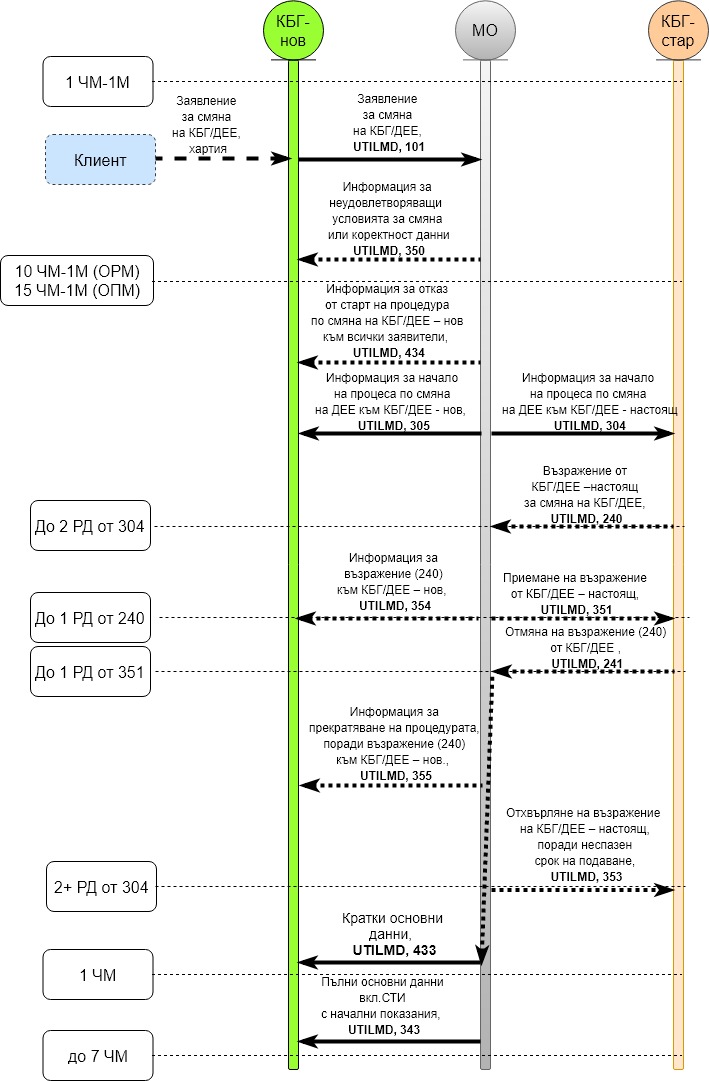 Фигура 4.1.  Смяна на КБГ/ДЕЕ (UTILMD)Описание на процеса: Таблица 4.1. Смяна на КБГ/ДЕЕ – ОРМ (UTILMD)4.1.2. Процес за снабдяване с електрическа енергия от ДПИ Основни правила:Доставчик от последна инстанция (ДПИ) е лице, на което е издадена лицензия съгласно ЗЕ и доставя електрическа енергия в случаите, когато основният доставчик по силата на договор за покупко-продажба не е в състояние да продължи да извършва доставка поради обявяване в несъстоятелност, ликвидация, отнемане на лицензия или всякакво друго събитие, довело до временно или трайно преустановяване на доставката на електрическа енергия, както и на крайни клиенти, които не могат да бъдат клиенти на крайния снабдител до избора на друг доставчик на електрическа енергия.МО стартира процедура по смяна на доставчика/координатора и преминаване на обекта (ТИ) към ДПИ, на основание получено съобщение от КБГ или НПО за временно или трайно преустановяване на доставката от текущия ДЕЕ/КБГ.Описание на процеса за снабдяване с електрическа енергия от ДПИ при изтичане на договора с КБГ/ДЕЕ:В случай че срокът на договора за участие в балансираща група и/или договор за комбинирани услуги между търговски участник и КБГ/ДЕЕ е изтекъл и не е подновен, съответно не е стартирана в срок процедура за промяна на принадлежността към балансираща група от търговския участник, последният остава в балансиращата група на същия координатор. КБГ/ДЕЕ уведомява чрез електронно съобщение съответния мрежови оператор не по-късно от 5 работни дни преди края на текущия месец обектът на такъв клиент да бъде прехвърлен в балансиращата група на доставчика от последна инстанция считано от 1-во число на месеца, следващ уведомлението. За всеки обект (точка на измерване) се изпраща отделно съобщение към мрежовия оператор.При получаване на съобщение от координатор на балансираща група, мрежовият оператор валидира съобщението съгласно Приложение1_UTILMD към тази инструкция.В случай че съобщението отговаря на изискванията, мрежовият оператор прави проверка дали е стартирана вече процедура по смяна на координатор на балансираща група за същия обект. Ако е стартирана процедура, мрежовият оператор информира стария координатор и потвърждава напускането на балансиращата група.В случай че не е стартирана процедура по смяна на координатор на същия обект, мрежовият оператор прави проверка за срока на подаване на уведомлението по т. 1.  В случай че е спазен срока, мрежовият оператор изпраща съобщение с „Кратки основни данни“ за обекта към ДПИ, с което потвърждава смяната от 1-во число на месеца и информира стария координатор за напускане на балансиращата група. В срок до седем работни дни след началото на доставката, мрежовият оператор изпраща съобщение с „Пълни основни данни, включително информация за СТИ и начални показания“ към ДПИ. В случай че не е спазен срока, мрежовият оператор изпраща съобщение-отказ за стартиране на процедурата по смяна на координатор на балансираща група, поради неспазен срок на уведомлението.Диаграма на процеса: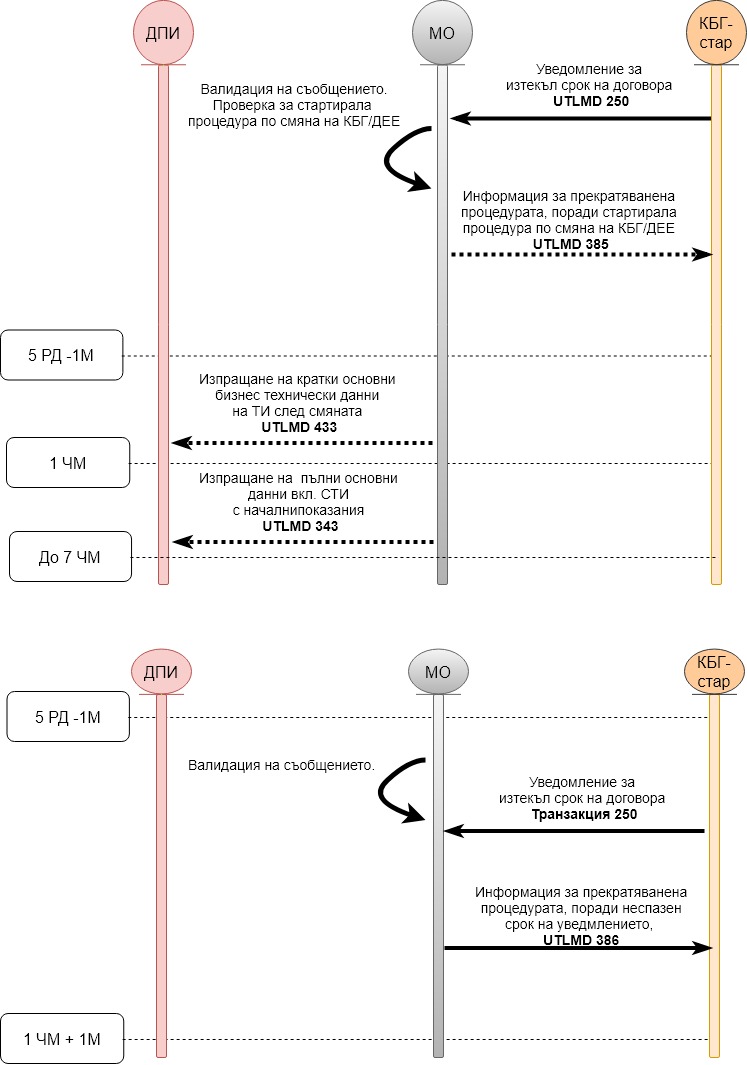 Фигура 4.2. Процес за снабдяване с електрическа енергия от ДПИ при изтичане на договора с КБГ/ДЕЕОписание на процеса:Таблица 4.2. Процес за снабдяване с електрическа енергия от ДПИ при изтичане на договора с КБГ/ДЕЕ 4.2. УСЛУГИ НА ЕЛЕКТРОРАЗПРЕДЕЛИТЕЛНА МРЕЖА (ОРМ) ПО ИСКАНЕ НА ДОСТАВЧИК НА ЕЛЕКТРИЧЕСКА ЕНЕРГИЯ (ДЕЕ)4.2.1. Процес за временно преустановяване и възстановяване на снабдяването по искане на настоящ ДЕЕТази част от инструкцията има за цел да даде общ поглед върху отношенията между доставчиците на електрическа (ДЕЕ) енергия и операторите на разпределителните мрежи (ОРМ) и необходимите процеси във връзка с извършване на услуги по преустановяване/възстановяване на снабдяването на клиенти на ДЕЕ от ОРМ. Основни правила:Искане за временно преустановяване или възстановяване на снабдяването с електрическа енергия  от настоящия ДЕЕ към ОРМ се предоставят чрез съобщение UTILMD;Информация относно изпълнение на искането от ОРМ към ДЕЕ се предоставя чрез съобщение UTILMD;Информация относно приемане/отказване на искането от ОРМ към ДЕЕ се предоставя чрез съобщение APERAK.Диаграма на процеса: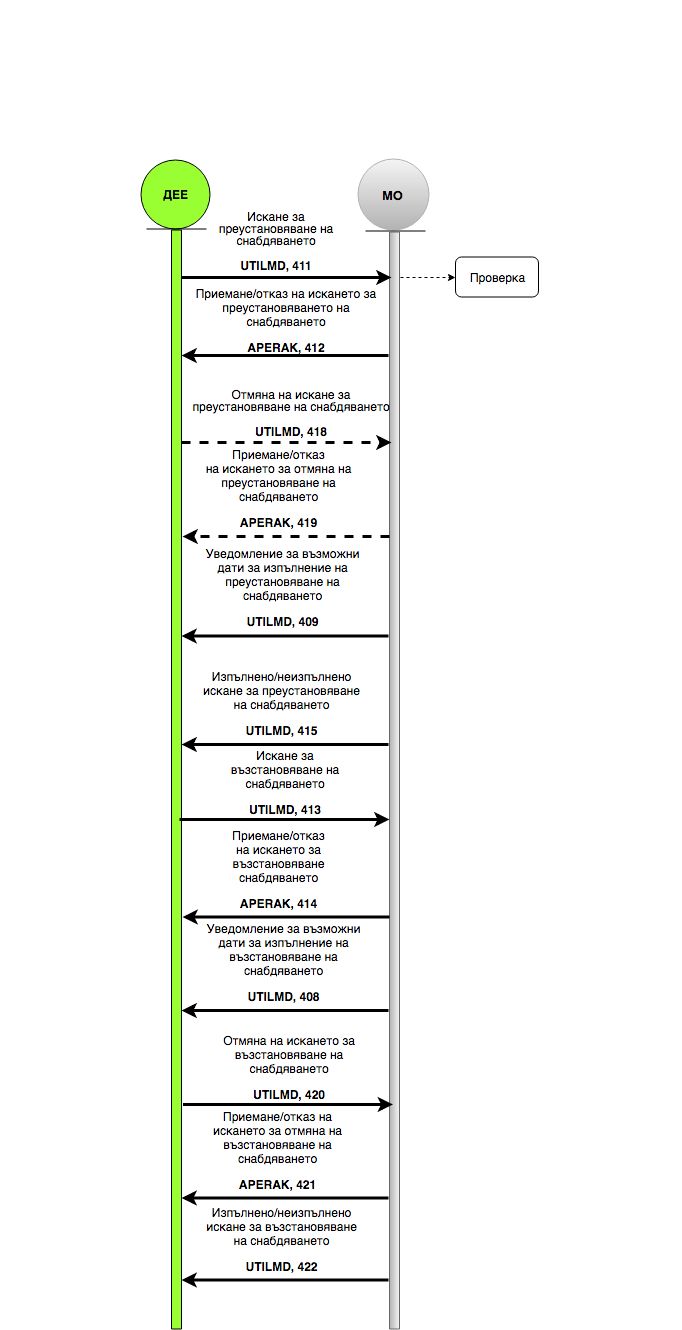 Фигура 4.3. Процес за временно преустановяване на захранване, възстановяване и отмяна на прекъсване – по искане от настоящ доставчик на електрическа енергияОписание на процеса:Таблица 4.3. Обмен на информация за временно преустановяване и възстановяване на преноса на електрическа енергия (тип, срок, отговорни участници) по искане на  настоящ доставчик на електрическа енергия4.2.2. Процес за временно преустановяване и възстановяване на снабдяването по искане на предходен ДЕЕОсновни правила:Правилата за обслужване на искане за временно преустановяване и възстановяване на снабдяването по искане на предходен ДЕЕ са същите, както при искане на настоящ ДЕЕ. В допълнение МО информира настоящия ДЕЕ относно статуса на приемане на изпълнение на искането на предходния ДЕЕ.Диаграма на процеса: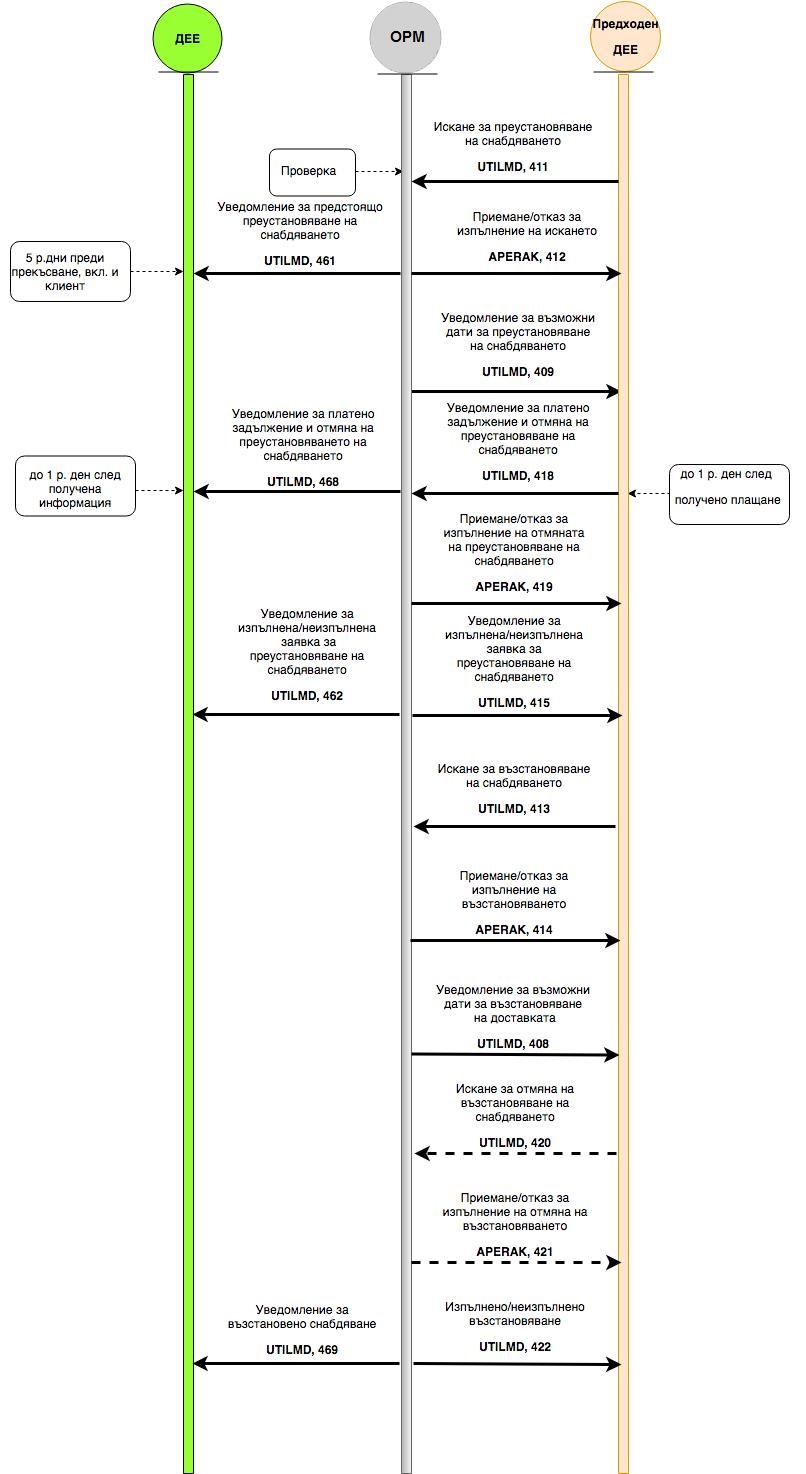 Фигура 4.4. Процес за временно преустановяване на захранване, възстановяване и отмяна на прекъсване – по искане от предходен доставчик на електрическа енергияОписание на процеса:Таблица 4.4. Обмен на информация за временно преустановяване и възстановяване на преноса на електрическа енергия (тип, срок, отговорни участници) по искане на  предходен доставчик на електрическа енергияДЕЙНОСТИ ПО ИНИЦИАТИВА НА ОРМ4.3.1.	Промяна на основни данни, свързани с точката на измерване4.3.1.1.	Промяна на основни данни – смяна на СТИОсновни правила: При смяна на СТИ и отразяването й в информационната система на ОРМ, ОРМ предоставя информацията на демонтиран(и) СТИ с показания на електромера при демонтаж и на монтиран(и) СТИ с показания на електромера при монтаж в ТИ, като изпраща UTILMD съобщение на ДЕЕ.  Диаграма на процеса: 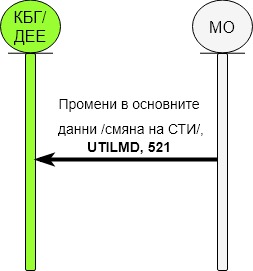 Фигура 4.5. Промяна на основни данни – смяна на СТИОписание на процеса:Таблица 4.5. Промяна на основни данни – смяна на СТИ4.3.1.2.	Промяна на основни данни – промяна на профилОсновни правила:При промяна на типа товаров профил на ТИ, ОРМ предоставя информация за новия тип товаров профил на КБГ. Диаграма на процеса: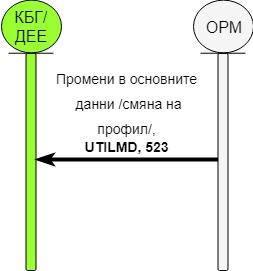 Фигура 4.6. Промяна на основни данни – промяна на профилОписание на процеса:Таблица 4.6. Промяна на основни данни – промяна на профил4.3.1.3.	Промяна на основни данни – промяна на предоставена мощностОсновни правила:При промяна на предоставената мощност в ТИ, ОРМ предоставя информация за новата стойност на мощността и дата на промяната чрез UTILMD съобщение до ДЕЕ.Диаграма на процеса: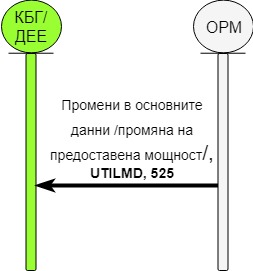 Фигура 4.7. Промяна на основни данни – промяна на предоставена мощностОписание на процеса:Таблица 4.7. Промяна на основни данни – промяна на предоставена мощност4.3.2.	Процес по предоставяне на данни по период на сетълментОсновни правила:Транзакцията се използва за предоставяне на данни по периоди на сетълмент от собственика на средствата за измерване. Съобщението съдържа един товаров профил за една точка на измерване/точка на агрегация, предназначено за получателя. Получатели могат да бъдат:  КБГ, НПО, ОРМ или друг пазарен участник, който има право да получава данните.Периодът на сетълмент е в съответствие с ПТЕЕ. При 15-минутен период на данните първият 15-минутен период започва в 00:00 и завършва в 00:15 часа. Последният 15-минутен период започва в 23:45 и завършва в 00:00 сутринта на следващия ден. При 60-минутен период на данните първият период започва в 00:00 и завършва в 01:00 часа. Последният период започва в 23:00 и завършва в 00:00 сутринта на следващия ден.При необходимост от корекция на данните, получателят може да поиска корекция в предвидените от ПТЕЕ срокове посредством изпращане на съобщение във формат UTILMD описано в раздел 4.4.1 Възражение от КБГ до МО относно приети данни  по периоди на сетълмент.Диаграма на процеса: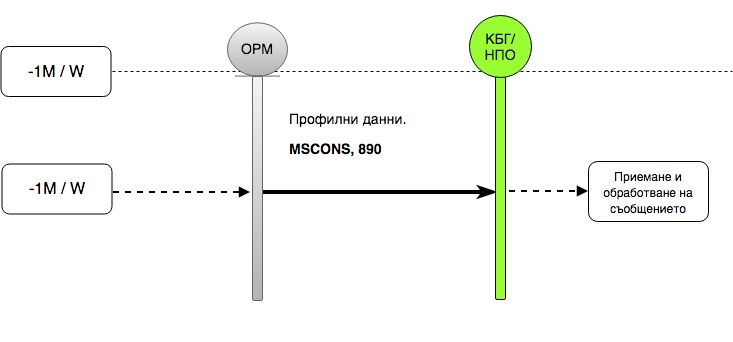 Фигура 4.8. Предоставяне на данни по периоди на сетълмент от ОРМ към КБГ/НПООписание на процеса:Таблица 4.8. Описание на процеса по предоставяне на данни по периоди на сетълмент от ОРМ към КБГ/НПОДиаграма на процеса: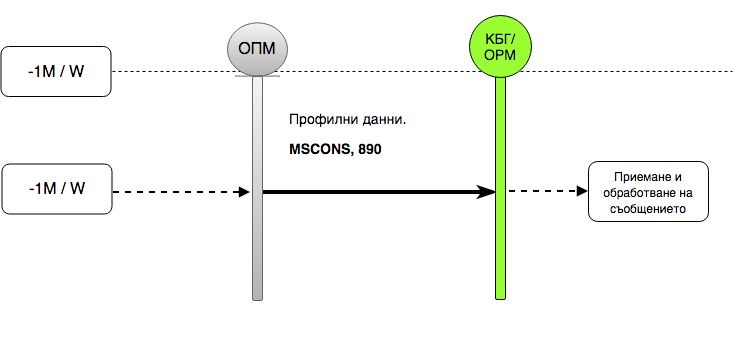 Фигура 4.9. Предоставяне на данни по периоди на сетълмент от ОПМ към КБГ/ОРМОписание на процеса:Таблица 4.9. Описание на процеса по предоставяне на данни по периоди на сетълмент от ОПМ към КБГ/ОРМ4.3.3.	Процес по предоставяне на данни за фактуриране на мрежови услуги4.3.3.1. Процес на фактуриране на мрежови услугиОсновни правила:Изпращач на данните е ОРМ;Получател на данните е ДЕЕ с комбинирани договори за мрежови услуги и снабдяване с ел.енергия, сключени с клиенти от територията на ОРМ;Данните от отчитане на точките на измерване се предоставят в зависимост от графика на отчитане и фактуриране на съответния ОРМ;Форматът на съобщенията с данни за фактуриране на мрежови услуги е MSCONS;Всяко MSCONS съобщение е за една точка на измерване за един период на фактуриране;Данни за регулярно фактуриране на мрежови услуги се предоставят чрез съобщение MSCONS с транзакция 810 (MSCONS 810);За всяко съобщение MSCONS 810 с данни за фактуриране на мрежовите услуги се предоставя съобщение с релевантните данни за начисление на мрежовите услуги в точката на измерване за периода на фактуриране;Данни за начисление на мрежовите услуги се предоставят чрез съобщение INVOIC с транзакция 910 (INVOIC 910), което съдържа референция към съобщението MSCONS 810.Диаграма на процеса: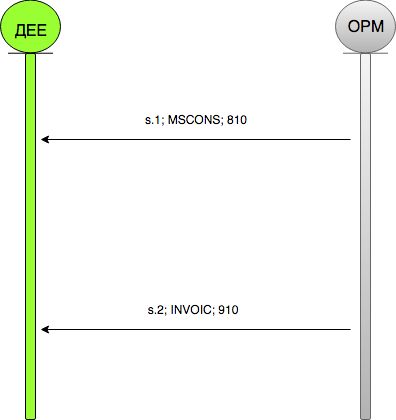 Фигура 4.10. Процес фактуриране на мрежови услугиОписание на процеса:Таблица 4.10. Процес фактуриране на мрежови услуги4.3.4.2. Процес на корекция на фактурирани мрежови услуги по инициатива на ОРМОсновни правила:Изпращач на данните е ОРМ;Получател на данните е ДЕЕ с комбинирани договори за мрежови услуги и снабдяване с елекетрическа енергия, сключени с клиенти от територията на ОРМ;ОРМ съобщава на ДЕЕ, че предоставя данни за корекция на фактурирани мрежови услуги в една точка на измерване и един период на фактуриране чрез съобщение UTILMD с транзакция 402 (UTILMD 402);Съобщенията за корекции на фактурирани мрежови услуги при комбинирани договори съдържат същите периоди на фактуриране, както съобщенията, които се коригират;Данни за пълно сторно на фактура с пълно Кредитно известие за мрежови услуги се предоставя чрез:Сторно на начисление на мрежови услуги се осъществява чрез съобщение INVOIC с транзакция 970 (INVOIC 970), което включва препратка към съобщение INVOIC 910, което се сторнира;Отмяна (сторно) на предоставени данни за фактуриране чрез съобщение MSCONS с транзакция 870 (MSCONS 870), което включва препратка към съобщението MSCONS 810, което се отменя.Данни за нова фактура за мрежови услуги след пълно сторно се предоставя чрез:Съобщение MSCONS 810;Съобщение INVOIC 910.Данни за частична корекция на фактура с частично Кредитно известие или с Дебитно известие се предоставя чрез:Корекция на данни за фактуриране на мрежови услуги се предоставят чрез съобщение MSCONS с транзакция 860 (MSCONS 860), което включва препратка към съобщение 810, което се коригира;Данни за начисление на частична корекция се предоставят чрез съобщение INVOIC с транзакция 915 (INVOIC 915), което включва препратка към съобщение INVOIC 910, което се коригира и референция към съобщение MSCONS 860, по което се начислява.Данни за последваща корекция на частична корекция се предоставя  чрез:В случаите когато отново се коригират показания на СТИ се осъществява чрез съобщение MSCONS 870 и съобщение INVOIC 975 (сторно на предходната корекция MSCONS 860 и INVOIC 915); Корекция на данни за фактуриране на мрежови услуги се предоставят чрез ново съобщение MSCONS с транзакция 860 (MSCONS 860), което включва препратка към съобщение 810, което се коригира;Данни за начисление на нова частична корекция се предоставят чрез съобщение INVOIC с транзакция 915 (INVOIC 915), което включва препратка към съобщение INVOIC 910, което се коригира и референция към съобщение MSCONS 860, по което се начислява.Диаграма на процеса: Корекция чрез пълно сторно на фактура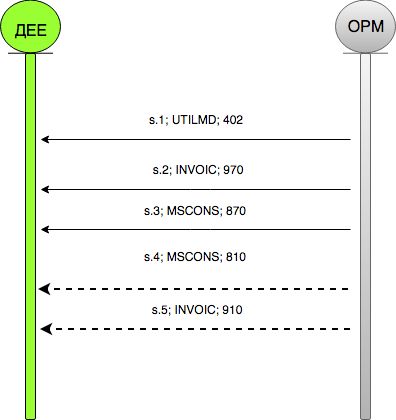 Фигура 4.11. Процес на корекция чрез пълно сторно на фактура за мрежови услугиОписание на процеса:Таблица 4.11. Описание на корекция чрез пълно сторно на фактура за мрежови услугиДиаграма на процеса: Частична корекция на фактура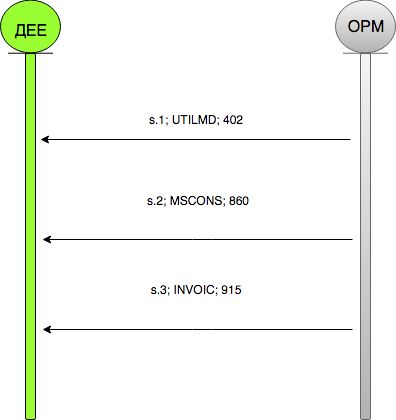 Фигура 4.12. Диаграма на частична корекция на фактура за мрежови услугиОписание на процеса:Таблица 4.12а. Описание на частична корекция на фактура за мрежови услугиТаблица 4.12б. Описание на последваща корекция на частична корекция на фактура за мрежови услуги4.3.4.	Преустановяване/възстановяване на мрежови услуги от ОРМ Основни правила: Процеса обхваща възможните варианти за преустановяване/възстановяване на мрежови услуги – по инициатива на оператора на електроразпределителна мрежа (ОРМ) според нормативната уредба и правилата на всеки един ОРМ:Данните се предават със съобщения тип UTILMD:Диаграма на процеса: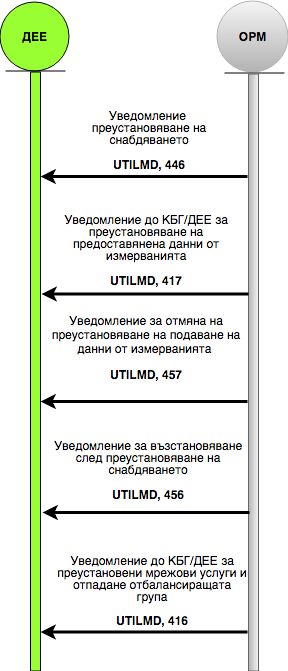 Фигура 4.13. Процес за преустановяване/възстановяване на мрежови услугиОписание на процеса: Таблица 4.13. Обмен на информация за преустановяване/възстановяване на мрежови услуги4.4. ВЪЗРАЖЕНИЯ ОТ КБГ/ДЕЕ ДО МО4.4.1. Възражение от КБГ до МО относно приети данни  по периоди на сетълментОсновни правила:При възражение от КБГ относно коректността на данните по периоди на сетълмент се изпраща съобщение тип UTILMD 410. При приемане на възражението МО изпраща ново съобщение тип MSCONS 890 за същия период на сетълмент, което трябва да замести MSCONS 890 съобщението срещу което се възразява.Диаграма на процеса: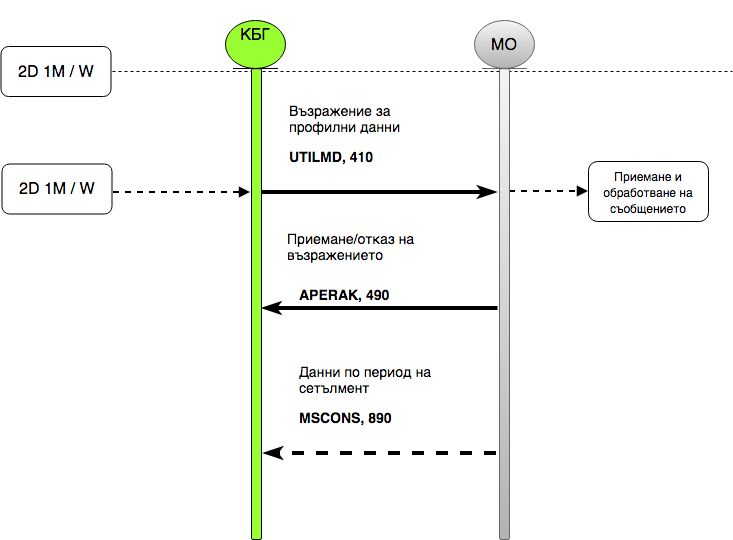 Фигура 4.14. Описание процеса по възражение от КБГ до МО относно приети данни  по периоди на сетълментОписание на процеса:Таблица 4.14. Описание процеса по възражение от КБГ до МО относно приети данни  по периоди на сетълмент4.4.2.  Възражение от ДЕЕ към ОРМ относно фактурирани мрежови услугиОсновни правила:Инициатор на процеса е ДЕЕ;ДЕЕ изпраща възражение до ОРМ относно данни за начисление на мрежови услуги, получени от ОРМ за една точка на измерване и един период на фактуриране, в който ДЕЕ има комбиниран договор за мрежови услуги и снабдяване с ел.енергия, сключен с клиента;Възражението се изпраща от ДЕЕ чрез съобщение UTILMD с транзакция 401 (UTILMD 401), в което е посочено точката на измерване и референция към съобщение INVOIC 910 или 915, за което възразява;Към датата на възражение ДЕЕ трябва да има валидно рамково споразумение с ОРМ и да е ДЕЕ за периода на фактуриране;OPM връща обратна информация дали приема възражението от ДЕЕ чрез съобщение APERAK с транзакция 404 (APERAK 404);При условия, че OPM приема възражението, стартира процеса по проверка;Ако проверката на ОРМ води до отказ от корекция, изпраща отказ на корекция към ДЕЕ чрез съобщение APERAK с транзакция 403 (APERAK 403);Ако проверката на ОРМ води до необходимост от корекция или сторно на фактурирани мрежови услуги, OPM извършва корекцията и предоставя данни както следва:Ако се коригират данни за фактуриране, се предава чрез MSCONS 860;При възражение срещу INVOIC 910, корекция се предава чрез INVOIC 915;При възражение срещу INVOIC 910, сторниране се предава чрез INVOIC 970;При възражение срещу INVOIC 915, корекция се предава чрез ново INVOIC 915;При възражение срещу INVOIC 915, сторниране се предава чрез INVOIC 975;Процесът при извършена корекция завършва чрез съобщението APERAK 403 с информация, че корекцията е направена.Диаграма на процеса: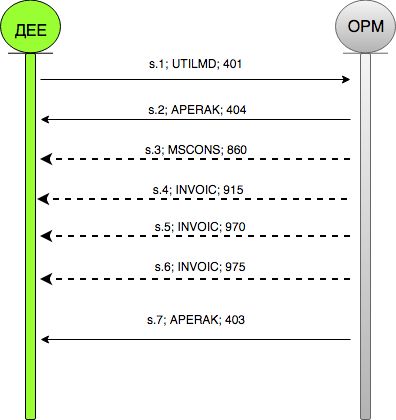 Фигура 4.15. Възражение от ДЕЕ към ОРМ относно фактурирани мрежови услугиОписание на процеса:Таблица 4.15. Възражение от ДЕЕ към ОРМ относно фактурирани мрежови услугиЗабележка: В рамките на процеса по корекция винаги се изпраща един от отчетите 915/970/9754.5. ОБОБЩЕНА ФАКТУРА ЗА МРЕЖОВИ УСЛУГИ Основни правила:Изпращач на данните е ОРМ;Получател на данните е ДЕЕ с комбинирани договори за мрежови услуги и снабдяване с екетрическа енергия, сключени с клиенти от територията на ОРМ;ДЕЕ трябва да има валидно рамково споразумение с ОРМ; ОРМ обобщава данните от начисления на мрежови услуги, изпратени на ДЕЕ чрез съобщения INVOIC за всяка точка на измерване и издава обобщена фактура за мрежови услуги на ДЕЕ;Обобщената фактура съдържа обобщени данни по видове мрежови услуги, общо количество, цена и стойност. Обобщената фактура се предава чрез съобщение INVOIC с транзакция 980 (INVOIC 980);При корекция на фактурирани мрежови услуги, които вече са обобщени в обобщена фактура, ОРМ обобщава корекциите и издава обобщен документ за корекция на обобщени фактури. Обобщената корекция (Дебитно или Кредитно известие) се предоставя  чрез съобщение INVOIC с транзакция 985 (INVOIC 985);Обобщените фактури и обобщените корекции могат да бъдат повече от един документ в счетоводния месец  като едно INVOIC съобщение за точка на измерване (910, 970, 915, 975) трябва да участва само в един обобщен документ (980, 985).Диаграма на процеса: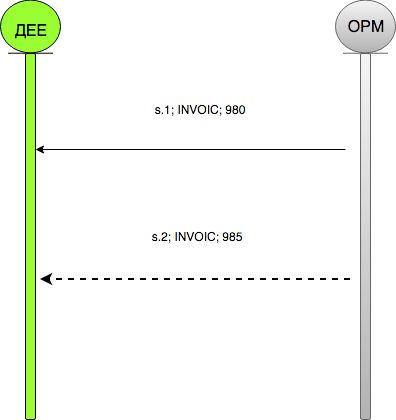 Фиггура 4.16. Обобщена фактура за мрежови услугиОписание на процеса:Таблица 4.16. Обобщена фактура за мрежови услуги№КогаНеобходима информацияОтДоЗабележка1; 2а) Седмичен обмен съгласно сроковете от ПТЕЕ.Данни за период на сетълмент от СТИ.ОРМНПО/КБГИнформационен обмен между ОРМ  и НПО /КБГ.1; 2б) Месечен обмен съгласно сроковете от ПТЕЕ.Данни за период на сетълмент от СТИ.ОРМНПО/КБГИнформационен обмен между ОРМ  и НПО /КБГ включително за обекти на клиенти, за които се прилагат СТП.1; 2в) Данни за промени на балансиращи групи съгласно сроковете от ПТЕЕ.Списъци с обекти на  клиенти.ОРМНПО/КБГИнформационен обмен между ОРМ и НПО/КБГ.2aа) При прекратяване на договор с ползвател в съответствие с установените срокове в ПТЕЕ.Данни за прекратен договор.КБГ/ДЕЕОРМИнформационен обмен между КБГ/ДЕЕ и ОРМ при прекратяване на договор.3a) Смяна на КБГ/ДЕЕ.Съобщение съдържащо информация относно смяна на КБГ/ДЕЕ.КБГ/ДЕЕОРМИнформационен обмен между ОРМ  и КБГ/ДЕЕ.3б) Промяна на основни данни за точки за измерване.Информация за промяна на основни данни за точки за измерване.ОРМКБГ/ДЕЕИнформационен обмен между ОРМ  и КБГ/ДЕЕ.3в)  Измерени данни от СТИ и други данни за целите на фактуриране.Данни за фактуриране на мрежови услуги по рамкови договори с ДЕЕ.ОРМДЕЕИнформационен обмен между ОРМ  и КБГ/ДЕЕ.3г) Данни от начисление на мрежови услуги за точка на измерване.Данни от начисление на мрежови услуги за точка на измерване.ОРМДЕЕИнформационен обмен между ОРМ  и КБГ/ДЕЕ.3д) Заявление за преустановяване на преноса на електрическа енергия.Данни за точка на измерване.ДЕЕОРМИнформационен обмен между ОРМ  и КБГ/ДЕЕ.4Данни за промени на балансиращи групи съгласно сроковете от ПТЕЕ.Списъци с обекти на  клиенти.КБГНПОИнформационен обмен между КБГ и НПО.№КогаНеобходима информацияОтДоЗабележка1; 2а) Седмичен обмен съгласно сроковете от ПТЕЕ.Данни за период на сетълмент от СТИ.ОПМНПО/КБГИнформационен обмен между ОПМ  и НПО/КБГ.1; 2б) Месечен обмен съгласно сроковете от ПТЕЕ.Данни за период на сетълмент от СТИ.ОПМНПО/КБГИнформационен обмен между ОПМ  и НПО/КБГ.1; 2в) Данни за промени на балансиращи групи.Списъци с обекти на  клиенти.ОПМНПО/КБГИнформационен обмен между ОПМ и НПО/КБГ.2aа) При прекратяване на договор с ползвател в съответствие с установените срокове в ПТЕЕ.Данни за прекратен договор.КБГ/ДЕЕНПОИнформационен обмен между КБГ/ДЕЕ и НПО при прекратяване на договор.3a) Смяна на КБГ/ДЕЕ.Съобщение, съдържащо информация относно смяна на КБГ/ДЕЕ.КБГ/ДЕЕОПМИнформационен обмен между ОПМ  и КБГ/ДЕЕ.3б) Заявление за преустановяване на преноса на електрическа енергия.Данни за точки за агрегация.КБГ/ДЕЕОПМИнформационен обмен между ОПМ  и КБГ/ДЕЕ.4Данни за промени на балансиращи групи.Списъци с обекти на  клиенти.КБГ/ДЕЕНПОИнформационен обмен между КБГ/ДЕЕ и НПО.5а) Седмичен обмен съгласно сроковете от ПТЕЕ.Данни за период на сетълмент от СТИ.ОПМОРМИнформационен обмен между ОПМ  и ОРМ.5б) Месечен обмен съгласно сроковете от ПТЕЕ.Данни за период на сетълмент от СТИ.ОПМОРМИнформационен обмен между ОПМ  и ОРМ.Изпращач на съобщениетоИзпращач на съобщениетоПромяна на доставчика1 – Нов доставчик2 – Настоящ доставчик3 – МОДруги промени, многоцелеви отчети4 – Всички участнициОсновни данни5 – МО6 – ДоставчикДанни от измерване8 – МОДанни от фактуриране9 – ОРМСпециална употребаZ – ОРМ/НПОПореден номер01 – 99Номер на транзакцияТранзакцияФормат на съобщението101Заявление за смяна  на КБГ/ДЕЕUTILMD240Възражение от КБГ/ДЕЕ – настоящ за смяна на КБГ/ДЕЕ.UTILMD241Отмяна на възражение (240) от КБГ/ДЕЕ – настоящ за смяна на КБГ/ДЕЕ.UTILMD250Уведомление за изтекъл срок на договораUTILMD304Информация за начало на процеса по смяна на ДЕЕ към КБГ/ДЕЕ - настоящ.UTILMD305Информация за начало на процеса по смяна на ДЕЕ към КБГ/ДЕЕ - нов.UTILMD343Изпращане на  пълни основни данни вкл. СТИ с начални показания UTILMD350Информация за неудовлетворяващи  условията за смяна или коректност данниUTILMD351Приемане на възражение от КБГ/ДЕЕ – настоящ.UTILMD353Отхвърляне на възражение  на КБГ/ДЕЕ – настоящ, поради неспазен срок на подаване.UTILMD354Информация за възражение (240) към КБГ/ДЕЕ – нов.UTILMD355Информация за прекратяване на процедурата, поради възражение (240) към КБГ/ДЕЕ – нов.UTILMD385Информация за прекратяване на процедурата, поради стартирала процедура по смяна на КБГ/ДЕЕ.UTILMD386Информация за прекратяване на процедурата, поради неспазен срок на уведмлението.UTILMD401Подаване на възражение за фактурирани мрежови услугиUTILMD402Корекция на фактурирани мрежови услугиUTILMD403Направена/отказана корекция по възражение 401 APERAK404Приемане/отхвърляне на възражение 401 APERAK408Уведомление за период в който ще се изпълни искането за възстановяване на снабдяването 413UTILMD409Уведомление за период в който ще се изпълни искането за преустановяване на снабдяването 411UTILMD410Изпращане на възражение по период на сетълментUTILMD411Искане за преустановяване на снабдяванетоUTILMD412Приемане/отказ на искане за преустановяване на снабдяването 411APERAK413Искане за възстановяване на снабдяванетоUTILMD414Приемане/отказ на искането за възстановяване на снабдяването 413APERAK415Уведомление за изпълнено/неизпълнено преустановяване на снабдяванетоUTILMD416Уведомление до КБГ/ДЕЕ за преустановени мрежови услуги и отпадане от балансиращата групаUTILMD417Уведомление за преустановяване на предоставяне на данни от измерваниятаUTILMD418Отмяна на искане за преустановяване на снабдяванеUTILMD419Приемане/отказ на отмяната на искането за преустановяване на снабдяването 418APERAK420Отмяна на искане за възстановяване на снабдяванетоUTILMD421Приемане/отказ на искането за отмяна на възстановяване на снабдяването 420APERAK422Уведомление за изпълнено/неизпълнено възстановяване на снабдяванетоUTILMD433Изпращане на кратки основни бизнес технически данни на ТИ след смяната.UTILMD434Информация за отказ от старт на процедура по смяна на КБГ/ДЕЕ – нов към всички заявителиUTILMD446Уведомление за преустановяване на снабдяването по инициатива на ОРМUTILMD456Уведомление за възстановяване след преустановяване на снабдяването по инициатива на ОРМ 446UTILMD457Отмяна на преустановяване на подаване на данни от измерванията  417UTILMD461Уведомление за предстоящо преустановяване на снабдяването (настоящ ДЕЕ)UTILMD462Уведомление за изпълнение/неизпълнение на преустановяването на снабдяването (настоящ ДЕЕ)UTILMD468Уведомление за платено задължение и отмяна на искането за преустановяване на снабдяването (настоящ ДЕЕ)UTILMD469Уведомление за възстановяване на снабдяването (настоящ ДЕЕ)UTILMD490Приемане/отказ на възражението за предоставяне на данни по период на сетълмент 410APERAK521Промяна на основни данни – промяна на СТИUTILMD523Промяна на основни данни – промяна на профилUTILMD525Промяна на основни данни – промяна на предоставена мощностUTILMD810Изпращане на данни за фактуриране на мрежови услугиMSCONS860Корекция на данни  за фактуриране на мрежови услугиMSCONS870Изпращане на данни за отмяна на данни за фактуриране на мрежови услугиMSCONS890Изпращане на данни по период на сетълментMSCONS910Изпращане на данни за начисление на мрежови услугиINVOIC915Изпращане на данни на начисления на  мрежови услугиINVOIC970Изпращане на данни за пълно сторно на начисление на мрежови услуги (910)INVOIC975Изпращане на данни за пълно сторно на корекция на начисление на мрежови услуги (915)INVOIC980Изпращане на обобщена фактура за обобщени начисления на мрежови услугиINVOIC985Изпращане на обобщена корекция за обобщени корекции на начисления на мрежови услугиINVOICФормат на съобщениетоФормат на съобщениетоФормат на съобщениетоФорматИдентификация на документаВерсияUTILMDПриложение 1_UTILMDMSCONS Приложение 2_MSCONS данни за сетълментMSCONSПриложение 3_MSCONS данни за фактуриранеINVOIC Приложение 4_INVOICAPERAK Приложение 5_APERAK№ТранзакцияТранзакцияИзпращачПолучателСрокДействие№КодДействиеИзпращачПолучателСрокДействие1101Заявление за смяна  на КБГ/ДЕЕ.КБГ/ДЕЕ - новМООт 1-во до 10-то (от 1-во до 15-то) число на месеца, предхождащ промяната.2Валидация на заявлението.МОПроверка дали подаденото заявление отговаря на нормативните изисквания.Начало на процеса за МО.2.A1350Информация за неудовлетворяващи  условията за смяна или коректност данни.МОКБГ/ДЕЕ - новСлед 10-то (15-то) число.Край на процеса за МО в случай на невалидно заявление.2.А2434Информация за отказ от старт на процедура по смяна на КБГ/ДЕЕ – нов към всички заявители.МОКБГ/ДЕЕ - новСлед 10-то (15-то) число. Край на процеса за МО в случай на дублирани заявления за ТИ.2.B1305Информация за начало на процеса по смяна на ДЕЕ към КБГ/ДЕЕ - нов.МОКБГ/ДЕЕ - новСлед удовлетворени условия по стъпка 2.А1 и 2.А2.Старт на процедурата по смяна.2.B2304Информация за начало на процеса по смяна на ДЕЕ към КБГ/ДЕЕ - настоящ.МОКБГ/ДЕЕ - настоящСлед удовлетворени условия по стъпка 2.А1 и 2.А2.Старт на процедурата по смяна.3.A240Възражение от КБГ/ДЕЕ – настоящ за смяна на КБГ/ДЕЕ.КБГ/ДЕЕ - настоящМОДо 2 работни дни след получаване на съобщение 304.Възражение от КБГ/ДЕЕ – настоящ.3.B353Отхвърляне на възражение  на КБГ/ДЕЕ – настоящ, поради неспазен срок на подаване.МОКБГ/ДЕЕ – настоящНезабавно след получаване на съобщение 240. Отхвърляне на възражението на КБГ/ДЕЕ – настоящ поради неспазен срок по стъпка 3.A.3.C351Приемане на възражение от КБГ/ДЕЕ – настоящ.МОКБГ/ДЕЕ – настоящСлед получаване на транзакция 240.Приемане на възражение от настоящ.3.D354Информация за възражение (240) към КБГ/ДЕЕ – нов.МОКБГ/ДЕЕ – новСлед получаване на транзакция 240.Приемане на възражение от настоящ.3.E241Отмяна на възражение (240) от КБГ/ДЕЕ – настоящ за смяна на КБГ/ДЕЕ.КБГ/ДЕЕ - настоящМОДо 2 работни дни след получаване на съобщение 351.Отмяна на възражение от КБГ/ДЕЕ – настоящ.3.F355Информация за прекратяване на процедурата, поради възражение (240) към КБГ/ДЕЕ – нов.МОКБГ/ДЕЕ - новПри не получаване на 241 до 2 работни дни.Край на процеса за МО в случай на възражение от КБГ/ДЕЕ – настоящ.4433Изпращане на кратки основни бизнес технически данни на ТИ след смяната.МОКБГ/ДЕЕ – новДо 2 работни дни преди преди месеца на промяна.С настоящата стъпка се потвърждава промяната.5343Изпращане на  пълни основни данни вкл. СТИ с начални показания.ОРМКБГ/ДЕЕ – новДо 7-мо число на месеца на промяната.Край на процеса за ОРМ.№ТранзакцияТранзакцияИзпращачПолучателСрокДействие№КодДействиеИзпращачПолучателСрокДействие1250Уведомление заизтекъл срок на договора .КБГ/ДЕЕМОДо 5 работни дни преди края на текущия месец.Начало на процес за МО.2Валидация на съобщението. Проверка за стартирала процедура по смяна на КБГ/ДЕЕ.МОПроверка дали подаденото заявление отговаря на нормативните изискванияНачало на процеса за МО.3А385Информация за прекратяване на процедурата, поради стартирала процедура по смяна на КБГ/ДЕЕ.МОКБГ/ДЕЕСлед получаване на 250.Край на процеса за МО.3В386Информация за прекратяване на процедурата, поради неспазен срок на уведмлението.МОКБГ/ДЕЕСлед получаване на 250.Край на процеса за МО.4433Изпращане на кратки основни бизнес технически данни на ТИ след смяната.МОДПИДо 2 работни дни преди преди месеца на промяна.С настоящата стъпка се потвърждава промяната.5343Изпращане на  пълни основни данни вкл. СТИ с начални показания.МОДПИДо 7-мо число на месеца на промяната.Край на процеса за МО.№ТранзакцияТранзакцияИзпращачПолучателСрокДействие№КодДействиеИзпращачПолучателСрокДействие1411Искане за преустановяване на снабдяванетоДЕЕОРМСпоред  инструкция  на съответния  ОРМПри постъпване на искане в системата на ОРМ се извършват следните проверки:
1. Актуален/Предходен ДЕЕ
2. Спазен ли е срока за подаване на искането
3. Клиента към обекта е различен.
4. Пълнота на искането (налични всички данни в заявлението).
5. Дата на искането. За прекъсване датата трябва да е различна от почивен/празничен ден или деня преди него. За възстановяване  датата трябва да е различна от почивен/празничен ден. 
6.Други неспазени условия по инструкцията на съответния ОРМ.1411Искане за преустановяване на снабдяванетоДЕЕОРМСпоред  инструкция  на съответния  ОРМПри постъпване на искане в системата на ОРМ се извършват следните проверки:
1. Актуален/Предходен ДЕЕ
2. Спазен ли е срока за подаване на искането
3. Клиента към обекта е различен.
4. Пълнота на искането (налични всички данни в заявлението).
5. Дата на искането. За прекъсване датата трябва да е различна от почивен/празничен ден или деня преди него. За възстановяване  датата трябва да е различна от почивен/празничен ден. 
6.Други неспазени условия по инструкцията на съответния ОРМ.1.1 412Приемане или отказ за изпълнение на искането(411)ОРМДЕЕСлед проверката по т.12418Отмяна искане за преустановяване на снабдяванетоДЕЕОРМСпоред  инструкция  на съответния  ОРМПроверка за възможностите за отмяна(примерно вече е изпълнено преустановяване)2418Отмяна искане за преустановяване на снабдяванетоДЕЕОРМСпоред  инструкция  на съответния  ОРМПроверка за възможностите за отмяна(примерно вече е изпълнено преустановяване)2.1419Приемане или отказ за изпълнение на отмяната на преустановяването на снабдяването(418)ОРМДЕЕСлед проверката по т.23409Уведомление за възможни дати за преустановяване на снабдяванетоОРМДЕЕСлед анализ на възможностите за изпълнение ОРМ уведомява ДЕЕ за възможни дати за преустановяване на снабдяването4415Изпълнено/неизпълнено преустановяване ОРМДЕЕДенят, следващ деня на преустановяване в системата на ОРМКрай на процеса за преустановяване за ОРМ5413Искане за възстановяване на снабдяването ДЕЕОРМСпоред  инструкция  на съответния  ОРМИзвършват се идентични проверки, както при искане 15.1414Приемане или отказ за изпълнение на възстановяването(413)ОРМДЕЕСпоред  инструкция  на съответния  ОРМ и след проверката по т.36408Уведомление за възможни дати за възстановяванеОРМДЕЕСлед анализ на възможностите за изпълнение ОРМ уведомява ДЕЕ за възможни дати за възстановяване7420Отмяна на искане за възстановяване на снабдяванетоДЕЕОРМСпоред  инструкция  на съответния  ОРМПроверка за възможностите за отмяна(примерно вече е изпълнено възстановяване)7.1 421Приемане или отказ за изпълнение на отмяната(420)ОРМДЕЕСлед проверката по т.58422Изпълнено/неизпълнено възстановяванеОРМДЕЕДенят, следващ деня на възстановяване  в системата на ОРМКрай на процеса за възстановяване за ОРМ№ТранзакцияТранзакцияИзпращачПолучателСрокДействие№КодДействиеИзпращачПолучателСрокДействие1411Искане за преустановяване на снабдяванетоПредходен ДЕЕОРМСпоред  инструкция  на съответния  ОРМПри постъпване на искане в системата на ОРМ се извършват следните проверки:
1. Актуален/Предходен ДЕЕ
2. Спазен ли е срока за подаване на искането
3. Клиента към обекта е различен.
4. Пълнота на искането (налични всички данни в заявлението).
5. Дата на искането. За прекъсване датата трябва да е различна от почивен/празничен ден или деня преди него. За възстановяване  датата трябва да е различна от почивен/празничен ден.6. Други неспазени условия по рамков договор.1411Искане за преустановяване на снабдяванетоПредходен ДЕЕОРМСпоред  инструкция  на съответния  ОРМПри постъпване на искане в системата на ОРМ се извършват следните проверки:
1. Актуален/Предходен ДЕЕ
2. Спазен ли е срока за подаване на искането
3. Клиента към обекта е различен.
4. Пълнота на искането (налични всички данни в заявлението).
5. Дата на искането. За прекъсване датата трябва да е различна от почивен/празничен ден или деня преди него. За възстановяване  датата трябва да е различна от почивен/празничен ден.6. Други неспазени условия по рамков договор.1.1412Приемане за или отказ за изпълнение на исканетоОРМПредходен ДЕЕСлед проверката по т.1Приемане/отказ за изпълнение на искането2409Уведомление за възможни дати за преустановяване на снабдяванетоОРМПредходен ДЕЕСлед анализ на възможностите за изпълнение ОРМ уведомява предходен ДЕЕ за възможни дати за преустановяване на снабдяването3461Уведомление за предстоящо преустановяване на снабдяванетоОРМНастоящ ДЕЕДо 5 работни дни преди прекъсванетоСъгласно ПТЕЕ при искане за преустановяване на снабдяването/отмяна или възстановяване от предходен ДЕЕ ОРМ задължително информира и настоящия ДЕЕ за обекта4418Уведомление за отмяна на искането за преустановяване на снабдяването, в следствие на платено задължениеПредходен ДЕЕОРМДо 1 работен ден след получено плащанеДо 1 работен ден преди планираната дата за преустановяване на снабдяването4.1419Приемане или отказ за изпълнение на отмяната(418)ОРМПредходен ДЕЕСлед проверката по т.3ОРМ може да отхвърли искането по т.3 в случай, че ТО вече е с преустановено снабдяване5468Уведомление за платено задължение и отмяна на искането за преустановяване на снабдяванетоОРМНастоящ ДЕЕДо 1 работен ден след получено информация за постъпило плащане(по 3)6462Уведомление за изпълнение/неизпълнение на преустановяване на снабдяванетоОРМНастоящ ДЕЕЕдин ден след отразяване на преустановяването в системата на ОРМ7415Уведомление за изпълнение/неизпълнение на преустановяването на снабдяванетоОРМПредходен ДЕЕЕдин ден след отразяване на преустановяването в системата на ОРМ8413Искане за възстановяване на снабдяванетоПредходен ДЕЕОРМСпоред  инструкция  на съответния  ОРМИзвършват се идентични проверки, както при искане 18.1414Приемане или отказ за изпълнение на възстановяването(413)ОРМПредходен ДЕЕСпоред  инструкция  на съответния  ОРМ и след проверката по т.69408Уведомление за възможни дати за възстановяване на снабдяванетоОРМПредходен ДЕЕСлед анализ на възможностите за изпълнение ОРМ уведомява ДЕЕ за възможни дати за възстановяване на снабдяването10420Отмяна на искане за възстановяване на снабдяванетоПредходен ДЕЕОРМ10.1421Приемане или отказ за изпълнение на отмяната(420)ОРМПредходен ДЕЕСлед проверката по т.811422Изпълнено/неизпълнено възстановяване на снабдяванетоОРМДЕЕДенят, следващ деня на възстановяване  в системата на ОРМКрай на процеса за възстановяване за ОРМ12469Уведомление за възстановяване на снабдяванетоОРМНастоящ ДЕЕ№ТранзакцияТранзакцияИзпращачПолучателСрокДействие№КодДействиеИзпращачПолучателСрокДействие1.A521Промяна на основни данни – промяна на СТИ.МОКБГ/ДЕЕДенят, следващ деня на смяната в системата на МО.МО изпраща само промени в данните.№ТранзакцияТранзакцияИзпращачПолучателСрокДействие№КодДействиеИзпращачПолучателСрокДействие1.C523Промяна на основни данни – промяна на профил.ОРМКБГ/ДЕЕДенят следващ деня на промяната в системата на ОРМ.ОРМ изпраща само промени в данните.№ТранзакцияТранзакцияИзпращачПолучателСрокДействие№КодДействиеИзпращачПолучателСрокДействие1.Е525 Промяна на основни данни – промяна на предоставена мощност.ОРМКБГ/ДЕЕДенят, следващ деня на промяната в системата на ОРМ.ОРМ изпраща само промени в данните.№ТранзакцияТранзакцияИзпращачПолучателСрокДейност№КодДействиеИзпращачПолучателСрокДейност1890Изпращане на данни по период на сетълмент.ОРМКБГ/НПОСъгласно ПТЕЕ.Начало на процеса за ОРМ.№ТранзакцияТранзакцияИзпращачПолучателСрокДейност№КодДействиеИзпращачПолучателСрокДейност1890Изпращане на данни по период на сетълмент.ОПМКБГ/ОРМСъгласно ПТЕЕ.Начало на процеса за ОПМ.№ТранзакцияТранзакцияИзпращачПолучателСрокДейност№КодДействиеИзпращачПолучателСрокДейност1810Изпращане на данни за фактуриране на мрежови услуги.ОРМДЕЕДенят, следващ деня на фактуриране в системата на ОРМ.Начало на процеса за ОРМ.2910Изпращане на данни за начисление на мрежови услуги.ОРМДЕЕДенят, следващ деня на фактуриране в системата на ОРМ, след 810.Край на процеса на ОРМ.№ТранзакцияТранзакцияИзпращачПолучателСрокДейност№КодДействиеИзпращачПолучателСрокДейност1402Информиране за стартиран процес по корекция на фактурирани мрежови услуги.ОРМДЕЕДенят,следващ деня на корекцията в системата на OPM.Начало на процеса за ОРМ.2970Изпращане на данни за пълно сторно на начисление на мрежови услуги.ОРМДЕЕВ същия ден, след 402.Пълно сторно на фактура.3870Изпращане на данни за отмяна на данни за фактуриране на мрежови услуги.ОРМДЕЕВ същия ден, след 970.Пълно сторно на фактура.4810Изпращане на данни за фактуриране на мрежови услуги.ОРМДЕЕВ същия ден, след 870.Опционално нова фактура.5910Изпращане на данни за начисление на мрежови услуги.ОРМДЕЕВ същия ден, след 810.Край на процеса на ОРМ.№ТранзакцияТранзакцияИзпращачПолучателСрокДейност№КодДействиеИзпращачПолучателСрокДейност1402Информиране за стартиран процес по корекция на фактурирани мрежови услуги.ОРМДЕЕДенят,следващ деня на корекцията в системата на OPM.Начало на процеса за ОРМ.2860Изпращане на корекция на данни  за фактуриране на мрежови услуги.ОРМДЕЕВ същия ден, след 402.3915Изпращане на данни на начисления на  мрежови услуги.ОРМДЕЕВ същия ден, след 860.Край на процеса на ОРМ.№ТранзакцияТранзакцияИзпращачПолучателСрокДейност№КодДействиеИзпращачПолучателСрокДейност1402Информиране за стартиран процес по корекция на фактурирани мрежови услуги.ОРМДЕЕДенят,следващ деня на корекцията в системата на OPM.Начало на процеса за ОРМ.2870Изпращане на сторно на предходна корекция на данни  за фактуриране на мрежови услуги.ОРМДЕЕВ същия ден, след 402.3975Изпращане на данни за сторно на начисление на предходна корекция на мрежови услуги .ОРМДЕЕВ същия ден, след 402.4860Изпращане на нова корекция на данни  за фактуриране на мрежови услуги.ОРМДЕЕВ същия ден, след 402.5915Изпращане на данни на начисления на нова частична корекция на  мрежови услуги.ОРМДЕЕВ същия ден, след 860.Край на процеса на ОРМ.№ТранзакцияТранзакцияИзпращачПолучателСрокДейност№КодДействиеИзпращачПолучателСрокДейност1446Уведомление за  преустановяване на снабдяванетоОРМДЕЕДенят следващ преустановяването на снабдяването в системата на  ОРМПри  преустановяване на снабдяването. Край на процеса за  ОРМ2417Уведомление до КБГ/ДЕЕ за преустановяване на предоставяне на данни от измерванията ОРМКБГ/ДЕЕДенят следващ демонтажа на електромера в системата на  ОРМКрай на процеса за  ОРМ. ОРМ  спира да подава данни към ДЕЕ3457Отмяна на преустановяване на подаване на данни от измерванията ОРМКБГ/ДЕЕДенят следващ монтажа на електромера в системата на  ОРМКрай на процеса за  ОРМ. ОРМ  възстановява подаването на  данни от измерванията към КБГ/ДЕЕ4456Уведомление за възстановяване след преустановяване на снабдяването(446)ОРМКБГ/ДЕЕДенят следващ възстановяването в системата на  ОРМКрай на процеса за  ОРМ.5416Уведомление до КБГ/ДЕЕ за преустановени мрежови услуги и отпадане от балансиращата групаОРМКБГ/ДЕЕДенят следващ прекратяване на договора за достъп и пренос  При прекратен на договор за достъп и пренос  №ТранзакцияТранзакцияИзпращачПолучателСрокДейност№КодДействиеИзпращачПолучателСрокДейност1410Изпращане на възражение по период на сетълмент.КБГМОДо 2 дни от получаване на  MSCONS, 890. Начало на процеса за МО2490Потвърждаване или отказ на възражението.МОКБГСлед получаване на UTILMD, 410.Край на процеса за МО  при отказ.3890Изпращане на нови данни за същия период на сетълмент.МОКБГДенят следващ деня на промяната в системата на  МО.Край на процеса за МО  при приемане на възражението.№ТранзакцияТранзакцияИзпращачПолучателСрокДействие№КодДействиеИзпращачПолучателСрокДействие1401Подаване на възражение.ДЕЕОРМПри възникване в системата на ДЕЕ.Начало на процеса, иницииран от ДЕЕ.2404Приемане/ отхвърляне на възражение 401.ОРМДЕЕНезабавно след получаване на 401.Начало на процеса за ОРМ при Приемане/Край на процеса за ОРМ при Отхвърляне.3860Изпращане на корекция на данни  за фактуриране на мрежови услуги.ОРМДЕЕДенят, следващ дена на корекция в системата на ОРМ.Опционално4915Изпращане на данни на начисления на  мрежови услуги.ОРМДЕЕВ същия ден, след 860.Опционално5970Изпращане на данни за пълно сторно на начисление на мрежови услуги (910).ОРМДЕЕДенят, следващ дена на сторно в системата на ОРМ.Опционално6975Изпращане на данни за пълно сторно на корекция на начисление на мрежови услуги (915).ОРМДЕЕДенят, следващ дена на сторно в системата на ОРМ.Опционално7403Направена/Отказана корекция по възражение 401. ОРМДЕЕПри направена корекция - след данните за корекция 860/915/970/975 / При отказана корекция след 404.Край на процеса за ОРМ при Отхвърляне.№ТранзакцияТранзакцияИзпращачПолучателСрокДейност№КодДействиеИзпращачПолучателСрокДейност1980Изпращане на обобщена фактура за обобщени начисления на мрежови услуги.ОРМДЕЕДенят, следващ деня на издаване в системата на ОРМ.Началото на процеса за ОРМ.2985Изпращане на обобщена корекция за обобщени корекции на начисления на мрежови услуги.ОРМДЕЕДенят, следващ деня на издаване в системата на ОРМ.Началото на процеса за ОРМ.